Muzammil Muzammil.301877@2freemail.com Trade Finance ProfessionalPERSONAL SUMMARYExperienced in trade finance with excellent knowledge and ‘Certificate for Documentary Credit Specialists’ (CDCS) professional able to build strong relationships both within and outside of department. Possessing strong financial documentary and reporting skills with rigorously ensuring that all statutory and corporate obligations are met. Principles of Finance and accountancy, CDCS and experience along with that of computer applications like Oracle, Microsoft Dynamics GP, Tally and M S Office Suite would help me to effectively performing my duties.Now looking for a Trade Finance Position one which will make best use of my existing skills and experience contribute to the company's growth, in turn ensuring personal growth.CAREER HISTORYElekta Gulf : Dubai - UAETrade Finance Officer (Aug 2014 - Present)SGS LLC: Dubai - UAEAccountant & Trade Finance Assistant  (May 2013-Mar 2014)Abdul Wahab Galadari Trading: Dubai - UAEAssistant Account (Feb 2011-Mar 2013)Sigma Leather India Ltd. General Accountant (Dec 2007 - Dec 2010)AREAS OF EXPERTISELetter Of Credit		   Bill of Lading		Export Documentation	           BRS Telegraphic Transfer		  Advance Payment	Import Documentation	           Treasury Analyst	UCP 600                		Tracking Shipments	Export LC Negotiation             Credit LimitsISBP 745        		Tracking Documents	Examining of documents          Vendor ReconciliationIncoterms 2010	            Shipping Guarantee	External Audit Support            Forecasting of FundsURR 725  		           Files & Archiving	Swift Code  		         Executive SupportDuties and Responsibilities:-Managing day to day task in Trade Finance Operations.Checking and authorizing all import and export documentation such as letters of credit, shipping guarantees, and import/export bills.Checking of SWIFT messages received from the banks.Checking of Documents and Discrepancy Advice received from the banks.Preparing of LC applications for opening new LC. Follow up with banks for LC’s, Amendments and documents. Follow up with supplier and shipping company for documents.Providing instruction to shipping company and supplier to prepare documents as per the requirements in the LC.  Preparing Murabaha application and provide instruction to bank on Murabaha Financing for documents under LC, Collections and open trade. Settlements of Import Bills under Local Currency and Foreign Currency. Settlement of bills under LATR.Generating letters of credit, guarantees, Insurance and other financial documentation suppliers may need to initiate and complete international purchase deals.  Managing the above process efficiently and accurately, in accordance with the applicable procedures, rules and Policies, and operational instructions laid down by the Managing Direction.  Monitoring payment due date and control the Letter of Credit financed.Reporting on financing and international commerce facilities available with banks.Conducting regular business reviews of trade finance performance.Advisory to internal purchase team regarding standard procedure of import/export trade finance and ICC rules.Follow-up reports and observations of the internal and external audit to correct the mistakes.Preparing and checking of Telegraphic Transfer request for suppliers. Booking forex deals with the banks for foreign currencies. Assisting the logistic team for control of documents which are submitted to banks under letter of credit and collection.Protect organization's value by keeping information confidential.ACADEMIC QUALIFICATIONSMaster Degree: Master of Business AdministrationIGNOU University, India 	(2009 – 2012)Bachelor Degree: Bachelor of Commerce Thiruvalluvar University, India	 (2003 – 2006)PROFESSIONAL QUALIFICATIONSCDCS:  Certificate for Documentary Credit SpecialistsPERSONAL DETAILS Gender		: 	MaleMarital Status	: 	MarriedDOB		:	12/05 /1986Nationality		: 	IndianReligion 		: 	IslamVisa 		: 	Free ZoneLanguages 		: 	English, Hindi and ArabicREFERENCES – Available on request.I hereby declare that the above furnished information is true to the best of my knowledge and belief.(s /d)  PROFESSIONALPERSONALPERSONAL                         Strong analytical & numerical skill                         Strong analytical & numerical skill                         Strong analytical & numerical skill  Passionate about Trade Finance  Passionate about Trade Finance           Dealing with international clients               Dealing with international clients               Dealing with international clients               Dealing with international clients     Effective communication skills Effective communication skills Familiarity with software and programs Familiarity with software and programs Familiarity with software and programs Familiarity with software and programs    Working as part of a tight team    Working as part of a tight team  Forex & treasury function know how  Forex & treasury function know how  Forex & treasury function know how  Forex & treasury function know how     Creating a relaxed atmosphere     Creating a relaxed atmosphere      Sound understanding of banking      Sound understanding of banking      Sound understanding of banking      Sound understanding of banking    Taking on extra responsibility    Taking on extra responsibility                 Superb organisational abilities                 Superb organisational abilities                 Superb organisational abilities                 Superb organisational abilities               Punctual & always on time               Punctual & always on time                     Customer Information systems                     Customer Information systems                     Customer Information systems                     Customer Information systems          Good at making decisions          Good at making decisions  Report writing capabilities  Report writing capabilities  Report writing capabilities  Report writing capabilities        Superb time management        Superb time management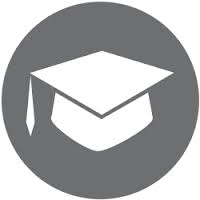 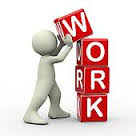 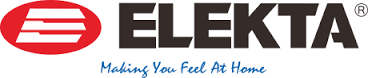 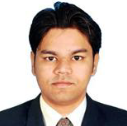 